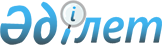 2020-2022 жылдарға арналған Солтүстік Қазақстан облысы Есіл ауданы Явленка ауылдық округінің бюджетін бекіту туралыСолтүстік Қазақстан облысы Есіл ауданы мәслихатының 2020 жылғы 8 қаңтардағы № 45/282 шешімі. Солтүстік Қазақстан облысының Әділет департаментінде 2020 жылғы 16 қаңтарда № 5977 болып тіркелді.
      Ескерту. 01.01.2020 бастап қолданысқа енгізіледі - осы шешімінің 6-тармағымен.
      Қазақстан Республикасының 2008 жылғы 4 желтоқсандағы Бюджеттік кодексінің 75 - бабының 2 тармағына, "Қазақстан Республикасындағы жергілікті мемлекеттік басқару және өзін-өзі басқару туралы" Қазақстан Республикасының 2001 жылғы 23 қаңтардағы Заңының 6 - бабының 2-7 - тармағына сәйкес, Солтүстік Қазақстан облысы Есіл ауданының мәслихаты ШЕШІМ ҚАБЫЛДАДЫ:
      1. 2020-2022 жылдарға арналған Солтүстік Қазақстан облысы Есіл ауданы Явленка ауылдық округінің бюджеті сәйкесінше 1, 2, 3 қосымшаларға сәйкес, соның ішінде 2020 жылға келесі көлемдерде бекітілсін:
      1) кірістер 286 216,3 мың теңге;
      салықтық түсімдер 29 768 мың теңге;
      салықтық емес түсімдер 0 мың теңге;
      негізгі капиталды сатудан түсетін түсімдер 0 мың теңге;
      трансферттер түсімі 256 448,3 мың теңге;
      2) шығындар 293 760,2 мың теңге;
      3) таза бюджеттік кредиттеу 19 000 мың теңге;
      бюджеттік кредиттер 19 000 мың теңге;
      бюджеттік кредиттерді өтеу 0 мың теңге;
      4) қаржы активтерімен операциялар бойынша сальдо 0 мың теңге;
      қаржы активтерін сатып алу 0 мың теңге;
      мемлекеттің қаржы активтерін сатудан түсетін түсімдер 0 мың теңге;
      5) бюджет тапшылығы (профициті) -26 543,9 мың теңге;
      6) бюджет тапшылығын қаржыландыру (профицитін пайдалану) 26 543,9 мың теңге;
      қарыздар түсімі 19 000 мың теңге;
      қарыздарды өтеу 0 мың теңге;
      бюджет қаражатының пайдаланылатын қалдықтары 7 543,9 мың теңге. 
      Ескерту. 1-тармақ жаңа редакцияда - Солтүстік Қазақстан облысы Есіл ауданы мəслихатының 16.04.2020 № 48/302 (01.01.2020 бастап қолданысқа енгізіледі); жаңа редакцияда - Солтүстік Қазақстан облысы Есіл ауданы мəслихатының 24.04.2020 № 49/319 (01.01.2020 бастап қолданысқа енгізіледі); жаңа редакцияда - Солтүстік Қазақстан облысы Есіл ауданы мәслихатының 30.11.2020 № 56/353 (01.01.2020 бастап қолданысқа енгізіледі) шешімдерімен.


      1-1. 2020 жылға арналған Солтүстік Қазақстан облысы Есіл ауданы Явленка ауылдық округінің бюджетінде қаржылық жылдың басында қалыптасқан қаражаттың бос қалдықтары есебінен 7 543,9 мың теңге сомасында шығындар 4 қосымшаға сәйкес қарастырылсын.
      Ескерту. Шешім 1-1-тармақпен толықтырылды - Солтүстік Қазақстан облысы Есіл ауданы мəслихатының 16.04.2020 № 48/302 (01.01.2020 бастап қолданысқа енгізіледі); жаңа редакцияда - Солтүстік Қазақстан облысы Есіл ауданы мәслихатының 30.11.2020 № 56/353 (01.01.2020 бастап қолданысқа енгізіледі) шешімдерімен.


      1-2. Явленка ауылдық округі бюджетінің шығындарында қаржы жылының басына қалыптасқан бюджеттік қаражаттың бос қалдықтары есебінен республикалық бюджеттен 2020 қаржы жылына бөлінген "Пайдаланылмаған (толық пайдаланылмаған) нысаналы трансферттерді қайтару" 124 048 бюджеттік бағдарламасы бойынша 8 мың теңге сомасында пайдаланылмаған нысаналы трансферттерді қайтару 5 қосымшаға сәйкес қарастырылсын.";
      Ескерту. Шешім 1-2-тармақпен толықтырылды - Солтүстік Қазақстан облысы Есіл ауданы мəслихатының 16.04.2020 № 48/302 (01.01.2020 бастап қолданысқа енгізіледі) шешімімен.


      1-3. 2020 жылға арналған Солтүстік Қазақстан облысы Есіл ауданы Явленка ауылдық округінің бюджетінде аудандық бюджеттен берілетін нысаналы ағымдағы трансферттер көлемдері қарастырылсын, соның ішінде:
      қоныс аударушылар үшін тұрғылықты секторды абаттандыруға (кәріз құдықтарын, қоршауларды, отын мен жабдықтарды сақтауға арналған жайларды орнатуға);
      Явленка ауылындағы рұқсат етілмеген қоқыс үйінділерін жоюға.
      Аудандық бюджеттің аталған нысаналы ағымдағы трансферттерін бөлу "2020-2022 жылдарға арналған Солтүстік Қазақстан облысы Есіл ауданы Явленка ауылдық округінің бюджетін бекіту туралы" Солтүстік Қазақстан облысы Есіл ауданы мәслихатының шешімін іске асыру туралы" Солтүстік Қазақстан облысы Есіл ауданы Явленка ауылдық округі әкімінің шешімімен анықталады. 
      Ескерту. Шешім 1-3-тармақпен толықтырылды - Солтүстік Қазақстан облысы Есіл ауданы мəслихатының 16.04.2020 № 48/302 (01.01.2020 бастап қолданысқа енгізіледі) ); жаңа редакцияда - Солтүстік Қазақстан облысы Есіл ауданы мәслихатының 30.11.2020 № 56/353  (01.01.2020 бастап қолданысқа енгізіледі) шешімдерімен.


      1-4. 2020 жылға арналған Явленка ауылдық округінің бюджетінде жұмыспен қамту Жол картасы аясында шараларды қаржыландыру үшін ауылдық округтер бюджеттеріне берілетін ішкі қарыздар қаражаттарынан облыстық бюджеттен кредиттер қарастырылсын, соның ішінде:
      1) Явленка ауылының көше жарықтарының ағымдағы жөндеулеріне;
      2) Явленка ауылында жағалауды орналастыруға.
      Облыстық бюджеттің аталған кредиттерін бөлу "2020-2022 жылдарға арналған Солтүстік Қазақстан облысы Есіл ауданы Явленка ауылдық округінің бюджетін бекіту туралы" Солтүстік Қазақстан облысы Есіл ауданы мәслихатының шешімін іске асыру туралы" Солтүстік Қазақстан облысы Есіл ауданы Явленка ауылдық округі әкімінің шешімімен анықталады.
      Ескерту. Шешім 1-4-тармақпен толықтырылды - Солтүстік Қазақстан облысы Есіл ауданы мəслихатының 24.04.2020 № 49/319 (01.01.2020 бастап қолданысқа енгізіледі) шешімімен.


      1-5. 2020 жылға арналған Солтүстік Қазақстан облысы Есіл ауданы Явленка ауылдық округінің бюджетінде республикалық бюджеттен берілетін нысаналы ағымдағы трансферттердің көлемдері қарастырылсын, соның ішінде:
      Явленка ауылының кентішілік жолдарының орташа жөндеулеріне.
      Республикалық бюджеттің аталған нысаналы ағымдағы трансферттерін бөлу "2020-2022 жылдарға арналған Солтүстік Қазақстан облысы Есіл ауданы Явленка ауылдық округінің бюджетін бекіту туралы" Солтүстік Қазақстан облысы Есіл ауданы мәслихатының шешімін іске асыру туралы" Солтүстік Қазақстан облысы Есіл ауданы Явленка ауылдық округі әкімінің шешімімен анықталады.
      Ескерту. Шешім 1-5-тармақпен толықтырылды - Солтүстік Қазақстан облысы Есіл ауданы мәслихатының 30.11.2020 № 56/353 (01.01.2020 бастап қолданысқа енгізіледі) шешімімен.


      2. 2020 жылға арналған ауылдық бюджеттің кірістері Қазақстан Республикасының 2008 жылғы 4 желтоқсандағы Бюджеттік кодексінің 52-1 - бабына сәйкес құрылатыны белгіленсін.
      3. 2020 жылға төлем көзінен салық салынбайтын кірістерден жеке табыс салығы бойынша ауылдық округ салықтарынан жалпы түсім сомаларын бөлу 100 пайызда белгіленсін.
      4. Явленка ауылдық округінің бюджетіне 2020 жылға аудандық бюджеттен берілетін бюджеттік субвенциялардың көлемі 40 143 мың теңге сомасында қарастырылсын.
      5. 2020 жылға арналған Солтүстік Қазақстан облысы Есіл ауданы Явленка ауылдық округінің бюджетінде облыстық бюджеттен берілетін нысаналы ағымдағы трансферттердің көлемдері қарастырылсын, соның ішінде:
      Явленка ауылының кентішілік жолдарының орташа жөндеулеріне.
      Облыстық бюджеттің аталған нысаналы ағымдағы трансферттерін бөлу "2020-2022 жылдарға арналған Солтүстік Қазақстан облысы Есіл ауданы Явленка ауылдық округінің бюджетін бекіту туралы" Солтүстік Қазақстан облысы Есіл ауданы мәслихатының шешімін іске асыру туралы" Солтүстік Қазақстан облысы Есіл ауданы Явленка ауылдық округі әкімінің шешімімен анықталады.
      Ескерту. 5-тармақ жаңа редакцияда - Солтүстік Қазақстан облысы Есіл ауданы мәслихатының 30.11.2020 № 56/353 (01.01.2020 бастап қолданысқа енгізіледі) шешімімен.


      6. Осы шешім 2020 жылдың 1 қаңтарынан бастап қолданысқа енгізіледі. 2020 жылға арналған Солтүстік Қазақстан облысы Есіл ауданы Явленка ауылдық округінің бюджеті 
      Ескерту. 1-қосымша жаңа редакцияда - Солтүстік Қазақстан облысы Есіл ауданы мəслихатының 16.04.2020 № 48/302 (01.01.2020 бастап қолданысқа енгізіледі); жаңа редакцияда - Солтүстік Қазақстан облысы Есіл ауданы мəслихатының 24.04.2020 № 49/319 (01.01.2020 бастап қолданысқа енгізіледі); жаңа редакцияда - Солтүстік Қазақстан облысы Есіл ауданы мәслихатының 30.11.2020 № 56/353 (01.01.2020 бастап қолданысқа енгізіледі) шешімдерімен. 2021 жылға арналған Солтүстік Қазақстан облысы Есіл ауданы Явленка ауылдық округінің бюджеті 2022 жылға арналған Солтүстік Қазақстан облысы Есіл ауданы Явленка ауылдық округінің бюджеті 2020 жылдың 1 қаңтарына қалыптасқан бюджет қаражатының бос қалдықтарын бағыттау 
      Ескерту. Шешім 4-қосымшамен толықтырылды - Солтүстік Қазақстан облысы Есіл ауданы мəслихатының 16.04.2020 № 48/302 (01.01.2020 бастап қолданысқа енгізіледі); жаңа редакцияда - Солтүстік Қазақстан облысы Есіл ауданы мәслихатының 30.11.2020 № 56/353 (01.01.2020 бастап қолданысқа енгізіледі) шешімдерімен. 2020 жылдың 1 қаңтарына қалыптасқан бюджет қаражатының бос қалдықтарын бағыттау, 2019 жылы пайдаланылмаған республикалық бюджеттің нысаналы трансферттерін қайтару 
      Ескерту. Шешім 5-қосымшамен толықтырылды - Солтүстік Қазақстан облысы Есіл ауданы мəслихатының 16.04.2020 № 48/302 (01.01.2020 бастап қолданысқа енгізіледі) шешімімен.
					© 2012. Қазақстан Республикасы Әділет министрлігінің «Қазақстан Республикасының Заңнама және құқықтық ақпарат институты» ШЖҚ РМК
				
      Солтүстік Қазақстан облысы 
Есіл ауданының мәслихаты 
сессиясының төрағасы 

А.Жолтабаров

      Солтүстік Қазақстан облысы 
Есіл ауданы мәслихатының 
хатшысы 

А.Бектасова
Солтүстік Қазақстан облысыЕсіл ауданы мәслихатының2020 жылғы 8 қаңтардағы№ 45/282 шешіміне1-қосымша
Санаты
Сыныбы
Кіші сыныбы
Атауы
2020 жыл сомасы (мың теңге)
1) Кірістер
286 216,3
1
Салықтық түсімдер
29 768
01
Табыс салығы
10 714
2
Жеке табыс салығы
10 714
04
Меншікке салынатын салықтар
19 054
1
Мүлікке салынатын салықтар
218
3
Жер салығы
760
4
Көлік құралдарына салынатын салық
18 076
4
Трансферттер түсімі
256 448,3
02
Мемлекеттік басқарудың жоғары тұрған органдарынан түсетін трансферттер
256 448,3
3
Аудандық (облыстық маңызы бар қаланың) бюджетінен трансферттер
256 448,3
Функцио-налдық топ
Бюд-жеттік бағдар-лама-лардың әкімшісі
Бағдар-лама
Атауы
2020 жыл сомасы (мың теңге)
2) Шығындар
293 760,2
01
Жалпы сипаттағы мемлекеттік қызметтер
34 780,7
124
Аудандық маңызы бар қала, ауыл, кент, ауылдық округ әкімінің аппараты
34 780,7
001
Аудандық маңызы бар қала, ауыл, кент, ауылдық округ әкімінің қызметін қамтамасыз ету жөніндегі қызметтер
34 780,7
07
Тұрғын үй - коммуналдық шаруашылық
31 613,9
124
Аудандық маңызы бар қала, ауыл, кент, ауылдық округ әкімінің аппараты
31 613,9
008
Елді мекендердегі көшелерді жарықтандыру
7 911
009
 Елді мекендердің санитариясын қамтамасыз ету
4 848
010
Жерлеу орындарын ұстау және туыстары жоқ адамдарды жерлеу
1 240
011
Елді мекендерді абаттандыру мен көгалдандыру
17 614,9
12
Көлiк және коммуникация
8 884
124
Аудандық маңызы бар қала, ауыл, кент, ауылдық округ әкімінің аппараты
8 884
013
Аудандық маңызы бар қалаларда, ауылдарда, кенттерде, ауылдық округтерде автомобиль жолдарының жұмыс істеуін қамтамасыз ету
7 684
045
Аудандық маңызы бар қалаларда, ауылдарда, кенттерде, ауылдық округтерде автомобиль жолдарын күрделі және орташа жөндеу
1 200
13
Басқалар
218 473,6
124
Аудандық маңызы бар қала, ауыл, кент, ауылдық округ әкімінің аппараты
218 473,6
040
Өңірлерді дамытудың 2025 жылға дейінгі мемлекеттік бағдарламасы шеңберінде өңірлерді экономикалық дамытуға жәрдемдесу бойынша шараларды іске асыруға ауылдық елді мекендерді жайластыруды шешуге арналған іс-шараларды іске асыру
9 783,3
057
"Ауыл-Ел бесігі" жобасы шеңберінде ауылдық елді мекендердегі әлеуметтік және инженерлік инфрақұрылым бойынша іс-шараларды іске асыру
208 690,3
15
Трансферттер
8
124
Аудандық маңызы бар қала, ауыл, кент, ауылдық округ әкімінің аппараты
8
048
Пайдаланылмаған (толық пайдаланылмаған) нысаналы трансферттерді қайтару
8 
3) Таза бюджеттік кредиттеу
19 000
Бюджеттік кредиттер
19 000
Функцио-налдық топ
Бюд-жеттік бағдар-лама-лардың әкімшісі
Бағдар-лама
Атауы
2020 жыл сомасы (мың теңге)
07
Тұрғын үй - коммуналдық шаруашылық
19 000
124
Аудандық маңызы бар қала, ауыл, кент, ауылдық округ әкімінің аппараты
19 000
008
Елді мекендердегі көшелерді жарықтандыру
6 800
011
Елді мекендерді абаттандыру мен көгалдандыру
12 200
Бюджеттік кредиттерді өтеу
0
4) Қаржы активтерімен операциялар бойынша сальдо
0
Қаржы активтерін сатып алу
0
Мемлекеттің қаржы активтерін сатудан түсетін түсімдер
0
5) Бюджет тапшылығы (профициті)
-26 543,9
6) Бюджет тапшылығын қаржыландыру (профицитін пайдалану)
 26 543,9
Санаты
Сыныбы
Кіші сыныбы
Атауы
2020 жыл сомасы (мың теңге)
7
Қарыздар түсімдері
19 000
01
Мемлекеттік ішкі қарыздар
19 000
2
Қарыз алу келісім-шарттары
19 000
16
Қарыздарды өтеу
0
Санаты
Сыныбы
Кіші сыныбы
Атауы
2020 жыл сомасы (мың теңге)
8
Бюджет қаражатының пайдаланылатын қалдықтары
7 543,9
01
Бюджет қаражаты қалдықтары
7 543,9
1
Бюджет қаражатының бос қалдықтары
7 543,9Солтүстік Қазақстан облысы Есіл ауданы мәслихатының 2020 жылғы 8 қаңтардағы № 45/282 шешіміне 2 - қосымша
Санаты
Сыныбы
Кіші сыныбы
Атауы
2021 жыл сомасы (мың теңге)
1) Кірістер
72 110
1
Салықтық түсімдер
30 693
01
Табыс салығы
11 252
2
Жеке табыс салығы
11 252
04
Меншiкке салынатын салықтар
19 441
1
Мүлікке салынатын салықтар
274
3
Жер салығы
890
4
Көлік құралдарына салынатын салық
18 277
4
Трансферттердің түсімдері
41 417
02
Мемлекеттік басқарудың жоғары тұрған органдарынан түсетін трансферттер
41 417
3
Аудандардың (облыстық маңызы бар қаланың) бюджетінен трансферттер
41 417
Функционалдық топ
Бюджеттік бағдарламалардың әкімшісі
Бағдар-лама
Атауы
2021 жыл сомасы (мың теңге)
2) Шығындар
72 110
01
Жалпы сипаттағы мемлекеттік қызметтер
31 577
124
Аудандық маңызы бар қала, ауыл, кент, ауылдық округ әкімінің аппараты
31 577
001
Аудандық маңызы бар қала, ауыл, кент, ауылдық округ әкімінің қызметін қамтамасыз ету жөніндегі қызметтер
31 577
07
Тұрғын үй - коммуналдық шаруашылық
17 872
124
Аудандық маңызы бар қала, ауыл, кент, ауылдық округ әкімінің аппараты 
17 872
008
Елді мекендердегі көшелерді жарықтандыру
6 522
009
Елді мекендердің санитариясын қамтамасыз ету
994
010
Жерлеу орындарын ұстау және туыстары жоқ адамдарды жерлеу
251
011
Елді мекендерді абаттандыру мен көгалдандыру
10 165
12
Көлік және коммуникация
9 118
124
Аудандық маңызы бар қала, ауыл, кент, ауылдық округ әкімінің аппараты
9 118
013
Аудандық маңызы бар қалаларда, ауылдарда, кенттерде, ауылдық округтерде автомобиль жолдарының жұмыс істеуін қамтамасыз ету
9 118
13
Басқалар
13 483
124
Аудандық маңызы бар қала, ауыл, кент, ауылдық округ әкімінің аппараты
13 483
040
Өңірлерді дамытудың 2025 жылға дейінгі мемлекеттік бағдарламасы шеңберінде өңірлерді экономикалық дамытуға жәрдемдесу бойынша шараларды іске асыруға ауылдық елді мекендерді жайластыруды шешуге арналған іс-шараларды іске асыру
13 483
3) Таза бюджеттік кредиттеу
0
Бюджеттік кредиттер
0
Бюджеттік кредиттерді өтеу
0
4) Қаржы активтермен операциялар бойынша сальдо
0
Қаржылық активтерді сатып алу
0
Мемлекеттің қаржы активтерін сатудан түсетін түсімдер
0
5) Бюджет тапшылығы (профициті)
0
6) Тапшылық орнын қаржыландыру (бюджет профицитін пайдалану)
0
7
Қарыздар түсімдері
0
16
Қарыздарды өтеу
0
Санаты
Сыныбы
Кіші сыныбы
Атауы
2021 жыл сомасы (мың теңге)
8
Бюджет қаражатының пайдаланатын қалдықтары
0
01
Бюджет қаражаты қалдықтары 
0
1
Бюджет қаражатының бос қалдықтары
0Солтүстік Қазақстан облысы Есіл ауданы мәслихатының 2020 жылғы 8 қаңтардағы № 45/282 шешіміне 3 – қосымша 
Санаты
Сыныбы
Кіші сыныбы
Атауы
2022 жыл сомасы (мың теңге)
1) Кірістер
74 044
1
Салықтық түсімдер
31 375
01
Табыс салығы
11 477
2
Жеке табыс салығы
11 477
04
Меншiкке салынатын салықтар
19 898
1
Мүлікке салынатын салықтар
276
3
Жер салығы
914
4
Көлік құралдарына салынатын салық
18 708
4
Трансферттердің түсімдері
42 669
02
Мемлекеттік басқарудың жоғары тұрған органдарынан түсетін трансферттер
42 669
3
Аудандардың (облыстық маңызы бар қаланың) бюджетінен трансферттер
42 669
Функционалдық топ
Бюджеттік бағдарламалардың әкімшісі
Бағдар-лама
Атауы
2022 жыл сомасы (мың теңге)
2) Шығындар
74 044
01
Жалпы сипаттағы мемлекеттік қызметтер
31 890
124
Аудандық маңызы бар қала, ауыл, кент, ауылдық округ әкімінің аппараты
31 890
001
Аудандық маңызы бар қала, ауыл, кент, ауылдық округ әкімінің қызметін қамтамасыз ету жөніндегі қызметтер
31 890
07
Тұрғын үй - коммуналдық шаруашылық
18 649
124
Аудандық маңызы бар қала, ауыл, кент, ауылдық округ әкімінің аппараты 
18 649
008
Елді мекендердегі көшелерді жарықтандыру
6 782
009
Елді мекендердің санитариясын қамтамасыз ету
1 034
010
Жерлеу орындарын ұстау және туыстары жоқ адамдарды жерлеу
261
011
Елді мекендерді абаттандыру мен көгалдандыру
10 572
12
Көлік және коммуникация
9 483
124
Аудандық маңызы бар қала, ауыл, кент, ауылдық округ әкімінің аппараты
9 483
013
Аудандық маңызы бар қалаларда, ауылдарда, кенттерде, ауылдық округтерде автомобиль жолдарының жұмыс істеуін қамтамасыз ету
9 483
13
Басқалар
14 022
124
Аудандық маңызы бар қала, ауыл, кент, ауылдық округ әкімінің аппараты
14 022
040
Өңірлерді дамытудың 2025 жылға дейінгі мемлекеттік бағдарламасы шеңберінде өңірлерді экономикалық дамытуға жәрдемдесу бойынша шараларды іске асыруға ауылдық елді мекендерді жайластыруды шешуге арналған іс-шараларды іске асыру
14 022
3) Таза бюджеттік кредиттеу
0
Бюджеттік кредиттер
0
Бюджеттік кредиттерді өтеу
0
4) Қаржы активтермен операциялар бойынша сальдо
0
Қаржылық активтерді сатып алу
0
Мемлекеттің қаржы активтерін сатудан түсетін түсімдер
0
5) Бюджет тапшылығы (профициті)
0
6) Тапшылық орнын қаржыландыру (бюджет профицитін пайдалану)
0
7
Қарыздар түсімдері
0
16
Қарыздарды өтеу
0
Санаты
Сыныбы
Кіші сыныбы
Атауы
2022 жыл сомасы (мың теңге)
8
Бюджет қаражатының пайдаланатын қалдықтары
0
01
Бюджет қаражаты қалдықтары 
0
1
Бюджет қаражатының бос қалдықтары
0Солтүстік Қазақстан облысыЕсіл ауданы мәслихатының2020 жылғы 8 қаңтардағы№ 45/282 шешіміне4-қосымша
Функцио-налдық топ
Бюд-жеттік бағдар-лама-лардың әкімшісі
Бағдар-лама
Атауы
2020 жыл сомасы (мың теңге)
01
Жалпы сипаттағы мемлекеттік қызметтер
1 520
124
Аудандық маңызы бар қала, ауыл, кент, ауылдық округ әкімінің аппараты
1 520
001
Аудандық маңызы бар қала, ауыл, кент, ауылдық округ әкімінің қызметін қамтамасыз ету жөніндегі қызметтер
1 520
07
Тұрғын үй - коммуналдық шаруашылық
4 815,9
124
Аудандық маңызы бар қала, ауыл, кент, ауылдық округ әкімінің аппараты
4 815,9
008
Елді мекендердегі көшелерді жарықтандыру
1 700
009
 Елді мекендердің санитариясын қамтамасыз ету
1 000
011
Елді мекендерді абаттандыру мен көгалдандыру
2 115,9
12
Көлiк және коммуникация
1 200
124
Аудандық маңызы бар қала, ауыл, кент, ауылдық округ әкімінің аппараты
1 200
045
Аудандық маңызы бар қалаларда, ауылдарда, кенттерде, ауылдық округтерде автомобиль жолдарын күрделі және орташа жөндеу
1 200
Барлығы:
7 535,9Солтүстік Қазақстан облысыЕсіл ауданы мәслихатының2020 жылғы 8 қаңтардағы№ 45/282 шешіміне5-қосымша
Функционалдық топ
Бюджеттік бағдарламалардың әкімшісі
Бағдарлама
Атауы
Сомасы (мың теңге) 2020 жыл
15
Трансферттер
8 
124
Аудандық маңызы бар қала, ауыл, кент, ауылдық округ әкімінің аппараты
8 
048
Пайдаланылмаған (толық пайдаланылмаған) нысаналы трансферттерді қайтару
8 
Барлығы:
8 